GREEN TWP. CAR SHOW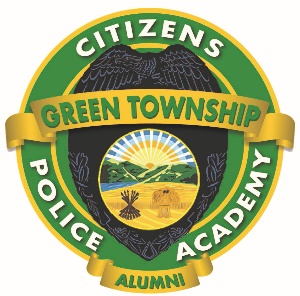 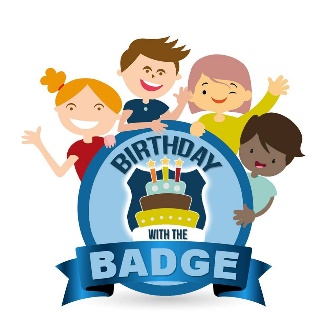 Diamond Oaks6375 Harrison Ave.Cincinnati, Ohio 45247SUNDAY, SEPT. 20TH 2020 (RAIN DATE SEPT. 27nd)SPONSORED BY:G.T.P.C.A.A.(Green Township Police Citizens’ Academy Alumni)**FORM MUST BE PRINTED AND MAILED BY 9/13/2020 TO GET PRE-REGISTRATION PRICE**PRE-REGISTRATION- $10   ($15 DAY OF SHOW)NAME: 			_____________________________________________ADDRESS:		_____________________________________________PHONE #: 		_________________________EMAIL:			_______________________________________CAR MAKE / MODEL: ___________________________________________YEAR: __________ SPECIAL FEATURES: _____________________________________________________________________________________________MAIL FORM TO:	 Renee McCoy 2854 Diehl Rd. Cincinnati, Ohio 45211MAKE CHECKS PAYABLE TO:  G.T.P.C.A.A.Questions: email or call. gtpcaa@gmail.com     513-253-2082  or  513-203-9015